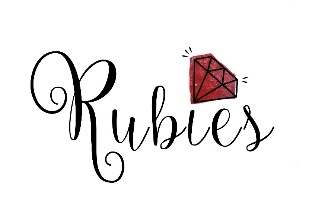 Volunteer Application Form (Feel free to continue your answers on another sheet)Please return via email to Liz Edwards – liz@wearerubies.org  Or post to Rubies, 8 Poplar Grove, Middlesbrough TS6 6SYName:Name:Name:D.O.B:Address:Address:Address:Address:Telephone Number:Telephone Number:Email:Email:Current Occupation:   Employed Full Time   Employed Part Time   Full Time Student   Part Time Student   Seeking work   Full time parent / carer   Retired   OtherCurrent Occupation:   Employed Full Time   Employed Part Time   Full Time Student   Part Time Student   Seeking work   Full time parent / carer   Retired   OtherPlease give details:Please give details:I am interested in volunteering in the following ways: (please tick)   Helping to deliver courses & workshops in schools   Supporting with after-school / social activities   Helping with Girls Groups (new)   Supporting with events   Supporting with fundraising   Offering specific skills – please give details   Other – please give detailsI am interested in volunteering in the following ways: (please tick)   Helping to deliver courses & workshops in schools   Supporting with after-school / social activities   Helping with Girls Groups (new)   Supporting with events   Supporting with fundraising   Offering specific skills – please give details   Other – please give detailsI am interested in volunteering in the following ways: (please tick)   Helping to deliver courses & workshops in schools   Supporting with after-school / social activities   Helping with Girls Groups (new)   Supporting with events   Supporting with fundraising   Offering specific skills – please give details   Other – please give detailsI am interested in volunteering in the following ways: (please tick)   Helping to deliver courses & workshops in schools   Supporting with after-school / social activities   Helping with Girls Groups (new)   Supporting with events   Supporting with fundraising   Offering specific skills – please give details   Other – please give detailsPlease state which days and times you are available:Please state which days and times you are available:Please state which days and times you are available:Please state which days and times you are available:Why would you like to volunteer for Rubies?Why would you like to volunteer for Rubies?Why would you like to volunteer for Rubies?Why would you like to volunteer for Rubies?Please give details of any relevant skills, experience and qualifications you have: (include work experience, volunteering, family roles, relevant skills)Please give details of any relevant skills, experience and qualifications you have: (include work experience, volunteering, family roles, relevant skills)Please give details of any relevant skills, experience and qualifications you have: (include work experience, volunteering, family roles, relevant skills)Please give details of any relevant skills, experience and qualifications you have: (include work experience, volunteering, family roles, relevant skills)Please give details of two people who can provide a reference for you (preferably one current or most recent employment reference and one personal character reference)Please give details of two people who can provide a reference for you (preferably one current or most recent employment reference and one personal character reference)Please give details of two people who can provide a reference for you (preferably one current or most recent employment reference and one personal character reference)Please give details of two people who can provide a reference for you (preferably one current or most recent employment reference and one personal character reference)Reference 1:Name:Relationship to you:Email address:Phone number:Reference 2:Name:Relationship to you:Email address:Phone number:Reference 2:Name:Relationship to you:Email address:Phone number:Reference 2:Name:Relationship to you:Email address:Phone number:Anything else you’d like us to know?Anything else you’d like us to know?Anything else you’d like us to know?Anything else you’d like us to know?Signed:Date:Date:Date: